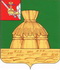 АДМИНИСТРАЦИЯ НИКОЛЬСКОГОМУНИЦИПАЛЬНОГО РАЙОНАПОСТАНОВЛЕНИЕ 31.08.2023 года                                                                                               № 650                                                        г. НикольскОб утверждении  Порядка заключения в электронной форме и подписания усиленной квалифицированной электронной подписью лица, имеющего право действовать от имени уполномоченного органа, исполнителя муниципальных услуг в социальной сфере, соглашений о финансовом обеспечении (возмещении) затрат, связанных с оказанием муниципальных услуг в социальной сфере по направлению деятельности «реализация дополнительных общеразвивающих программ для детей» в соответствии с социальным сертификатом на получение муниципальной услуги в социальной сфере В соответствии с частью 3 статьи 21 Федерального закона от 13.07.2020 №189-ФЗ «О государственном (муниципальном) социальном заказе на оказание государственных (муниципальных) услуг в социальной сфере», постановлением администрации Никольского муниципального района от 23.08.2023 года № 635 «Об утверждении порядка предоставления субсидии юридическим лицам, индивидуальным предпринимателям на оплату соглашения о финансовом обеспечении (возмещении) затрат, связанных с оказанием муниципальных услуг в социальной сфере по направлению деятельности «реализация дополнительных общеразвивающих программ для детей» в соответствии с социальным сертификатом на получение муниципальной услуги в социальной сфере», администрация Никольского муниципального района	ПОСТАНОВЛЯЕТ:1. Утвердить Порядок заключения в электронной форме и подписания усиленной квалифицированной электронной подписью лица, имеющего право действовать от имени  Уполномоченного органа, исполнителя муниципальных услуг в социальной сфере, соглашений о финансовом обеспечении (возмещении) затрат, связанных с оказанием муниципальных услуг в социальной сфере по направлению деятельности «реализация дополнительных общеразвивающих программ для детей» в соответствии с социальным сертификатом на получение муниципальной услуги в социальной сфере, в Никольском муниципальном округе согласно приложению.2. Настоящее постановление вступает в силу с 1 сентября 2023 года, подлежит официальному опубликованию и размещению на официальном сайте администрации Никольского муниципального района в информационно-телекоммуникационной сети «Интернет».3. Контроль за выполнением настоящего постановления возложить на начальника Управления образования Никольского муниципального района С.А. Вершинину.Руководитель администрации Никольского муниципального района                                            А.Н. БаданинаПриложение кпостановлению администрацииНикольского муниципального районаот 31.08.2023 года № 650Порядок заключения в электронной форме и подписания усиленной квалифицированной электронной подписью лица, имеющего право действовать от имени  уполномоченного органа, исполнителя муниципальных услуг в социальной сфере, соглашений о финансовом обеспечении (возмещении) затрат, связанных с оказанием муниципальных услуг в социальной сфере по направлению деятельности «реализация дополнительных общеразвивающих программ для детей» в соответствии с социальным сертификатом на получение муниципальной услуги в социальной сфереНастоящий Порядок устанавливает порядок заключения в электронной форме и подписания усиленной квалифицированной электронной подписью лица, имеющего право действовать от имени  уполномоченного органа, исполнителя муниципальных услуг в социальной сфере по направлению деятельности «реализация дополнительных общеразвивающих программ для детей», организация которых отнесена к полномочиям органов местного самоуправления на территории Никольского муниципального округа (далее соответственно – исполнитель услуг, муниципальная услуга в социальной сфере), соглашений о финансовом обеспечении (возмещении) затрат, связанных с оказанием муниципальных услуг в социальной сфере в соответствии с социальным сертификатом на получение муниципальной услуги в социальной сфере, в случае предоставления исполнителем услуг социального сертификата на получение муниципальной услуги в социальной сфере в уполномоченный орган или без предоставления социального сертификата на получение муниципальной услуги в социальной сфере в соответствии с частью 12 статьи 20 Федерального закона от 13.07.2020 №189-ФЗ «О государственном (муниципальном) социальном заказе на оказание государственных (муниципальных) услуг в социальной сфере»  (далее соответственно – социальный сертификат, соглашение в соответствии с социальным сертификатом, Федеральный закон №189-ФЗ);Под уполномоченным органом в целях настоящего Порядка понимается орган местного самоуправления, утверждающий муниципальный социальный заказ на оказание муниципальных услуг в социальной сфере  (далее – муниципальный социальный заказ) и обеспечивающий предоставление муниципальных услуг в социальной сфере потребителям муниципальных услуг в социальной сфере (далее - потребители услуг) в соответствии с показателями, характеризующими качество оказания муниципальных услуг в социальной сфере и (или) объем оказания таких услуг, и установленным муниципальным социальным заказом.Под органом, уполномоченным на формирование муниципального социального заказа, понимается орган местного самоуправления, которому как получателю средств местного бюджета доведены лимиты бюджетных обязательств на предоставление субсидий юридическим лицам 
(за исключением муниципальных учреждений, действующих на территории Никольского муниципального округа), индивидуальным предпринимателям в целях финансового обеспечения исполнения муниципального социального заказа на оказание муниципальных услуг в социальной сфере (далее – орган, уполномоченный на формирование муниципального социального заказа).Под исполнителем услуг в целях настоящего порядка понимается юридическое лицо (кроме муниципального учреждения), индивидуальный предприниматель, оказывающий муниципальные услуги в социальной сфере потребителям услуг на основании соглашения в соответствии с социальным сертификатом, заключенного в соответствии с настоящим Порядком.Иные понятия, применяемые в настоящем Порядке, используются в значениях, указанных в Федеральном законе №189-ФЗ.Внесение изменений в соглашение в соответствии с социальным сертификатом, а также его расторжение осуществляются посредством заключения дополнительных соглашений к таким соглашениям (далее – дополнительные соглашения) в порядке и сроки, установленные пунктами 6 и 7 настоящего Порядка соответственно. Взаимодействие уполномоченного органа (органа, уполномоченного на формирование муниципального социального заказа) и исполнителя услуг при заключении и подписании соглашения в соответствии с социальным сертификатом, дополнительных соглашений осуществляется посредством Системы электронного докуметооборота СБИС ЭДО  (далее – СБИС ЭДО) с использованием усиленных квалифицированных электронных подписей.Соглашение в соответствии с социальным сертификатом и дополнительные соглашения формируются в форме электронного документа в СБИС ЭДО и подписываются усиленными квалифицированными электронными подписями лиц, имеющих право действовать от имени соответственно уполномоченного органа (органа, уполномоченного на формирование муниципального социального заказа), исполнителя услуг. Соглашение в соответствии с социальным сертификатом и дополнительные соглашения заключаются в соответствии с формами, предусмотренными приложением 1 настоящему Порядку.Проект соглашения в соответствии с социальным сертификатом формируется уполномоченным органом (органа, уполномоченного на формирование муниципального социального заказа) в соответствии с пунктом 3 настоящего Порядка для подписания юридическим лицом, индивидуальным предпринимателем, подавшим заявку в автоматизированной информационной системе «Персонифицированное финансирование дополнительного образования» (далее – Навигатор) на включение в реестр исполнителей услуг по социальному сертификату (далее – лицо, подавшее заявку), и заключается с лицом, подавшим заявку, после принятия уполномоченным органом в соответствии с пунктом 16 Положения о структуре реестра исполнителей государственных (муниципальных) услуг в социальной сфере в соответствии с социальным сертификатом на получение государственной (муниципальной) услуги в социальной сфере и порядке формирования информации, включаемой в такой реестр, утвержденного постановлением Правительства Российской Федерации от 13 февраля 2021 года №183 «Об утверждении Положения о структуре реестра исполнителей государственных (муниципальных) услуг в социальной сфере в соответствии с социальным сертификатом на получение государственной (муниципальной) услуги в социальной сфере и порядке формирования информации, включаемой в такой реестр, а также Правил исключения исполнителя государственных (муниципальных) услуг в социальной сфере в соответствии с социальным сертификатом на получение государственной (муниципальной) услуги в социальной сфере» (далее – Постановление №183), решения о формировании соответствующей информации, включаемой в реестр исполнителей муниципальных услуг в социальной сфере. В сформированном в соответствии с настоящим пунктом проекте соглашения в соответствии с социальным сертификатом указываются следующие сведения:общие сведения об исполнителе услуг, наименование муниципальной услуги в социальной сфере, условия (форма) оказания муниципальной услуги в социальной сфере, показатели, характеризующие качество и (или) объем оказания муниципальной услуги в социальной сфере, значения нормативных затрат на оказание муниципальной услуги в социальной сфере, предельные цены (тарифы) на оплату муниципальной услуги в социальной сфере потребителем услуг в случае, если законодательством Российской Федерации предусмотрено ее оказание на частично платной основе, или порядок установления указанных цен (тарифов) сверх объема финансового обеспечения, предоставляемого в соответствии с Федеральным законом №189-ФЗ, которые формируются на основании сформированной в соответствии с Постановлением №183 реестровой записи об исполнителе услуг (далее – реестровая запись);объем субсидии, предоставляемой исполнителю услуг в целях оплаты соглашения в соответствии с социальным сертификатом, размер которой формируется уполномоченным органом в составе приложения к соглашению в соответствии с социальным сертификатом как произведение значения нормативных затрат на оказание муниципальных услуг в социальной сфере и объема оказания муниципальных услуг в социальной сфере, подлежащих оказанию исполнителем услуг потребителям услуг, в соответствии с информацией, включенной в реестр потребителей услуг, имеющих право на получение муниципальной услуги в социальной сфере в соответствии с социальным сертификатом (далее – реестр потребителей), формируемый в соответствии с частью 3 статьи 20 Федерального закона №189-ФЗ.В течение 3 рабочих дней, следующих за днем формирования в соответствии с пунктом 5 настоящего Порядка в СБИС ЭДО проекта соглашения в соответствии с социальным сертификатом, лицо, подавшее заявку, подписывает проект такого соглашения усиленной квалифицированной электронной подписью лица, имеющего право действовать от имени юридического лица, индивидуального предпринимателя.Подписанный лицом, подавшим заявку, проект соглашения в соответствии с социальным сертификатом направляется посредством СБИС ЭДО уполномоченному органу (органу, уполномоченному на формирование муниципального социального заказа). В течение одного рабочего дня со дня, следующего за днем получения подписанного лицом, подавшим заявку, проекта соглашения в соответствии с социальным сертификатом, уполномоченный орган (орган, уполномоченный на формирование муниципального социального заказа) подписывает такой проект соглашения и направляет подписанное им соглашение в соответствии с социальным сертификатом посредством СБИС ЭДО лицу, подавшему заявку. В течение 3 рабочих дней после подписания соглашения в соответствии с социальным сертификатом уполномоченный орган размещает информацию об указанном соглашении в Навигаторе.В случае наличия у лица, подавшего заявку, разногласий по проекту соглашения в соответствии с социальным сертификатом, лицо, подавшее заявку, формирует в течение одного рабочего дня, следующего за днем размещения проекта соглашения в соответствии с социальным сертификатом в СБИС ЭДО возражения, которые размещаются не более, чем один раз в СБИС ЭДО в отношении соответствующего проекта соглашения и которые содержат замечания к соответствующим положениям проекта соглашения в соответствии с социальным сертификатом.В течение 3 рабочих дней, следующих за днем размещения лицом, подавшим заявку, в СБИС ЭДО в соответствии с пунктом 8 настоящего Порядка возражений, уполномоченный орган  (орган, уполномоченный на формирование муниципального социального заказа) рассматривает такие возражения и формирует в СБИС ЭДО протокол разногласий, подписанный усиленной квалифицированной электронной подписью лица, имеющего право действовать от имени уполномоченного органа (органа, уполномоченного на формирование муниципального социального заказа), об учете содержащихся в возражениях замечаний лица, подавшего заявку, с приложением доработанного проекта соглашения в соответствии с социальным сертификатом или об отказе учесть возражения с обоснованием такого отказа с приложением проекта соглашения в соответствии с социальным сертификатом.В случае наличия у исполнителя услуг разногласий по проекту дополнительного соглашения формирование исполнителем услуг возражений в отношении соответствующего проекта дополнительного соглашения и их рассмотрение уполномоченным органом (органом, уполномоченным на формирование муниципального социального заказа) осуществляются в порядке и сроки, которые установлены пунктами 8 и 9 настоящего Порядка.В случае, предусмотренном пунктами 8 и 10 настоящего Порядка, соглашение в соответствии с социальным сертификатом (дополнительное соглашение в соответствии с социальным сертификатом) заключается в порядке, установленном пунктами 6 и 7 настоящего Порядка.                                                                             Приложение № 1  к Порядку СОГЛАШЕНИЕ о финансовом обеспечении (возмещении) затрат связанных с оказанием муниципальных услуг в социальной сфере по направлению деятельности «реализация дополнительных общеразвивающих программ для детей» в соответствии с социальным сертификатом на получение муниципальной услуги в социальной сфере           г. __________________________________________________                       (место заключения соглашения)"__" ____________________ 20__ г.                                       № ______________  (дата заключения соглашения)                             (номер соглашения)    ________________________________________________________________________,(наименование органа местного самоуправления, утвердившего муниципальный социальный заказ на оказание муниципальных услуг в социальной сфере, отнесенных к полномочиям органов местного самоуправления (далее – муниципальный социальный заказ) или наименование органа местного самоуправления, уполномоченного на формирование муниципального социального заказа, в случае предусмотренном частью 7 статьи 6 Федерального закона №189-ФЗ)которому как получателю средств местного бюджета доведены лимиты бюджетных обязательств на предоставление субсидий юридическим лицам 
(за исключением муниципальных учреждений Никольского муниципального округа), индивидуальным предпринимателям в целях финансового обеспечения исполнения муниципального социального заказа, именуемый в дальнейшем "Уполномоченный орган", в лице ____________________________________________________________________________________,(наименование должности руководителя, а также фамилия, имя, отчество (при наличии) Уполномоченного органа (уполномоченного им лица)действующего на основании ______________________________________________________,(реквизиты учредительного документа (положения) Уполномоченного органа, доверенности, приказа или иного документа, удостоверяющего полномочия)и ___________________________________________________________________________,наименование юридического лица (за исключением муниципальных учреждений), фамилия, имя, отчество (при наличии) индивидуального предпринимателя – производителя товаров, работ, услуг)именуемое в дальнейшем "Исполнитель ", в лице ____________________________________________________________________________,(наименование должности, а также фамилия, имя, отчество (при наличии) лица, представляющего Исполнителя (уполномоченного им лица), фамилия, имя, отчество (при наличии) индивидуального предпринимателя – производителя товаров, работ, услуг)действующего на основании________________________________________________,(реквизиты устава юридического лица (за исключением муниципальных учреждений), свидетельства о государственной регистрации индивидуального предпринимателя, доверенности)далее именуемые "Стороны", в соответствии с пунктом 3 части 1 статьи 78.4 Бюджетного кодекса Российской Федерации, Федеральным законом №189-ФЗ, постановлением администрации Никольского муниципального района  от 23.08.2023 года № 635 «Об утверждении порядка предоставления субсидии юридическим лицам, индивидуальным предпринимателям на оплату соглашения о финансовом обеспечении (возмещении) затрат, связанных с оказанием муниципальных услуг в социальной сфере по направлению деятельности «реализация дополнительных общеразвивающих программ для детей» в соответствии с социальным сертификатом в Никольском муниципальном округе» (далее – Порядок предоставления субсидии), пунктом 6 Положения о структуре реестра исполнителей государственных (муниципальных) услуг в социальной сфере в соответствии с социальным сертификатом на получение государственной (муниципальной) услуги в социальной сфере и порядке формирования информации, включаемой в такой реестр, утвержденного постановлением Правительства Российской Федерации от 13 февраля 2021 г. № 183, заключили настоящее Соглашение о нижеследующем. 1. Предмет Соглашения1.1. Предметом настоящего Соглашения является предоставление Исполнителю из местного бюджета в 20__ году/20__ - 20__ годах субсидии в целях финансового обеспечения муниципального социального заказа от "__" _________ 20__ года №___ на оплату настоящего Соглашения, для оказания муниципальной(ых) услуги (услуг) в социальной сфере по направлению деятельности «реализация дополнительных общеразвивающих программ для детей»  (далее - Услуги (Услуг), включенной(ых) в указанный муниципальный социальный заказ (далее – Субсидия):1.1.1._____________________________________________________________;1.1.2._____________________________________________________________;1.1.3._____________________________________________________________;1.1.4._____________________________________________________________;в рамках участия Исполнителя в реализации мероприятия «Создание условий для функционирования и обеспечения системы персонифицированного финансирования дополнительного образования детей» муниципальной программы «Развитие образования Никольского муниципального района на 2020-2025 годы».1.2. Оказание Услуги (Услуг) осуществляется в соответствии с условиями оказания Услуги (Услуг), указанными в Приложении № 1, являющемся неотъемлемой частью настоящего Соглашения, 
в период с ____________по____________.1.3. Оказание Услуги (Услуг) осуществляется в соответствии с требованиями к условиям и порядку оказания Услуги (Услуг) в Никольском муниципальном округе (далее - Требования), указанными в Приложении № 1, являющемся неотъемлемой частью настоящего Соглашения.2. Условия предоставления Субсидии 2.1. Субсидия предоставляется Исполнителю на оказание Услуги (Услуг), определенной(ых) пунктом 1.1.  настоящего Соглашения.2.2. Субсидия предоставляется в целях финансового обеспечения затрат в соответствии с Порядком предоставления субсидии.2.3. Субсидия предоставляется в пределах лимитов бюджетных обязательств, доведенных Уполномоченному органу как получателю средств местного бюджета по кодам классификации расходов бюджетов Российской Федерации __________________ (далее - коды БК).2.4. Субсидия предоставляется Исполнителю в размере, который определяется Уполномоченным органом в формируемом им расчете размера Субсидии по образцу, определенному в составе Приложения №2 к настоящему Соглашению, являющемуся неотъемлемой частью настоящего Соглашения, как произведение значений нормативных затрат на оказание Услуги (Услуг) и объема оказания Услуги (Услуг), подлежащих оказанию Исполнителем потребителям услуг, в соответствии с информацией включенной в реестр потребителей услуг, имеющих право на получение муниципальной услуги в социальной сфере в соответствии с социальным сертификатом, формируемым в соответствии с частью 3 статьи 20 Федерального закона (далее - реестр потребителей).2.5. Условием предоставления Субсидии является:- согласие Исполнителя на осуществление Уполномоченным органом и органами муниципального финансового контроля проверок соблюдения им условий, установленных настоящим Соглашением, выраженное путем подписания настоящего Соглашения;- запрет на заключение Исполнителем с иными лицами договоров, предметом которых является оказание Услуги (Услуг), являющихся предметом Соглашения, если иное не установлено федеральными законами.3. Порядок перечисления Субсидии3.1. Перечисление Субсидии осуществляется в соответствии с бюджетным законодательством Российской Федерации:3.1.1. на счет Исполнителя, открытый в_________________________________________________________________;
(наименование финансового органа, территориального органа Федерального казначейства, учреждения Центрального банка Российской Федерации или кредитной организации)3.1.2. в соответствии со сроками перечисления Субсидии, установленными в расчете, формируемом Уполномоченным органом в составе приложения № 2 к настоящему Соглашению, являющимся неотъемлемой частью настоящего Соглашения.4. Взаимодействие Сторон4.1. Уполномоченный орган обязуется:4.1.2. обеспечить предоставление Субсидии в объеме, определенном 
в соответствии с разделом 2 настоящего Соглашения;4.1.3. формировать расчет (изменения в расчет) по образцу, определенному приложением №2 к настоящему Соглашению, являющемуся неотъемлемой частью настоящего Соглашения, подписанный им в одностороннем порядке, не позднее одного рабочего дня, следующего за днем внесения соответствующих сведений в реестр потребителей, с направлением в соответствии с Порядком заключения в электронной форме и подписания усиленной квалифицированной электронной подписью лица, имеющего право действовать от имени соответственно уполномоченного органа, исполнителя муниципальных услуг в социальной сфере, соглашений о финансовом обеспечении (возмещении) затрат, связанных с оказанием муниципальных услуг в социальной сфере в соответствии с социальным сертификатом на получение муниципальной услуги в социальной сфере, утвержденного постановлением администрации Никольского муниципального района от «___» ________202__ г. № ___, уведомления Исполнителю о формировании указанного расчета и обеспечить перечисление Субсидии на соответствующий счет, указанный в разделе 7 настоящего Соглашения согласно сроков перечисления Субсидии, установленных в таком расчете;4.1.4. осуществлять контроль за оказанием Услуги (Услуг) Исполнителем, 
в соответствии с Порядком формирования муниципальных социальных заказов на оказание муниципальных услуг в социальной сфере, отнесенных к полномочиям органов местного самоуправления Никольского муниципального округа, утвержденными постановлением администрации Никольского муниципального района от 22.08.2023г. № 628 (далее – Порядок формирования муниципальных социальных заказов), и соблюдением Исполнителем условий, установленных настоящим Соглашением;4.1.5. осуществлять мониторинг соблюдения Исполнителем положений Требований, в соответствии с утвержденным Уполномоченным органом планом проведения такого мониторинга;4.1.6. рассматривать предложения Исполнителя, связанные с исполнением настоящего Соглашения, и направлять Исполнителю решения по результатам их рассмотрения не позднее 5 рабочих дней, следующих за днем получения предложений;4.1.7. рассматривать обращение Исполнителя, поступившее в целях получения разъяснений в связи с исполнением настоящего Соглашения, и направлять Исполнителю разъяснения по результатам их рассмотрения не позднее 5 рабочих дней, следующих за днем поступления обращения;4.1.8. проводить проверку оказания Услуги (Услуг) при непоступлении в Уполномоченный орган отчета об исполнении Соглашения, указанного в пунктах 2 - 4 настоящего Соглашения, или поступлении от потребителя услуг
в Уполномоченный орган заявления о неоказании Услуги (Услуг) или ненадлежащем ее (их) оказании (далее – Заявление потребителя), в сроки, определенные частью 7 статьи 21 Федерального закона №189-ФЗ;4.1.9. направлять Исполнителю расчет средств Субсидии, подлежащих возврату в местный бюджет, составленный по форме согласно приложению № 3 к настоящему Соглашению, являющемуся неотъемлемой частью настоящего Соглашения:- не позднее 1 рабочего дня, следующего за днем представления Исполнителем в Уполномоченный орган отчета об исполнении настоящего Соглашения, в случае недостижения Исполнителем показателей, характеризующих объем оказания Услуги (Услуг), установленных настоящим Соглашением;- не позднее 1 рабочего дня, следующего за днем расторжения Соглашения, в случаях, предусмотренных пунктом 1.1. настоящего Соглашения;- не позднее 1 рабочего дня следующего за днем подписания акта проверки оказания Услуги (Услуг), проведенной в соответствии с пунктом 4.1.8. Соглашения, в котором отражаются результаты проведения проверки и (или) результаты, предусмотренные абзацами вторым и третьим пункта 3 Правил принятия уполномоченным органом решения о возмещении потребителю государственных (муниципальных) услуг в социальной сфере вреда, причиненного его жизни и (или) здоровью», утвержденными постановлением Правительства Российской Федерации от 7 июля 2021 г № 1127 (далее – Правила № 1127);- не позднее 1 рабочего дня следующего за днем подписания акта проверки органа муниципального финансового контроля, проводимой в соответствии со статьей 26 Федерального закона №189-ФЗ.4.1.10. осуществлять выплату суммы возмещаемого потребителю услуг вреда, причиненного его жизни и (или) здоровью в пределах неиспользованного Исполнителем остатка субсидии и в размере, соответствующем сумме, подтвержденной потребителем услуг определенными пунктом 5 Правил № 1127 документами, но не более размера, установленного Уполномоченным органом, в случае принятия Уполномоченным органом решения о возмещении потребителю Услуги (Услуг) вреда, причиненного его жизни и (или) здоровью, в соответствии с Правилами № 1127;4.1.11. рассматривать в течение 3 рабочих дней, следующих за днем поступления от Исполнителя возражений на расчет средств Субсидии, подлежащих возврату в местный бюджет, и направлять протокол разногласий, подписанный усиленной квалифицированной электронной подписью лица, имеющего право действовать от имени Уполномоченного органа, об учете содержащихся в возражениях замечаний Исполнителя с приложением уточненного расчета средств Субсидии, подлежащих возврату в местный бюджет, или об отказе учесть возражения с обоснованием такого отказа с приложением расчета средств Субсидии, подлежащих возврату в местный бюджет.4.1.12. уведомлять Исполнителя:- о значениях нормативных затрат на оказание Услуги (Услуг) не позднее __ рабочих дней со дня, следующего за днем утверждения значений нормативных затрат на оказание Услуги (Услуг);- изменении объема финансового обеспечения оказания Услуги (Услуг), приводящего к невозможности исполнения Уполномоченным органом обязательств по финансовому обеспечению затрат исполнителя, связанных с оказанием Услуги (Услуг) в соответствии с социальным сертификатом;- обеспечить согласование новых условий Соглашения в соответствии с                Общими требованиями к согласованию новых условий договоров (соглашений) в случае уменьшения казенному учреждению как получателю бюджетных средств главным распорядителем (распорядителем) бюджетных средств ранее доведенных лимитов бюджетных обязательств, приводящего к невозможности исполнения казенным учреждением бюджетных обязательств, вытекающих из заключенных им договоров (соглашений), утвержденными постановлением Правительства Российской Федерации от 6 марта 2021 г. № 339 (далее – Общие требования № 339), в случае уменьшения Уполномоченному органу ранее доведенных лимитов бюджетных обязательств, приводящего к невозможности исполнения Уполномоченным органом обязательств по финансовому обеспечению затрат Исполнителя услуг, связанных с оказанием Услуги (Услуг);- прекратить перечисление Субсидии, в случае выявления несоответствия Исполнителя требованию, установленному пунктом 6.5. настоящего Соглашения;- выполнять иные обязательства, установленные бюджетным законодательством Российской Федерации, Федеральным законом №189-ФЗ, Порядком и настоящим Соглашением.4.2. Уполномоченный орган вправе:4.2.1. запрашивать у Исполнителя: информацию и документы, необходимые для осуществления контроля за оказанием Услуги (Услуг) Исполнителем;результаты опроса (анкетирования) потребителя услуг о качестве оказания Услуги (Услуг) и (или) доступ к системе, где проводится такой опрос (анкетирование) потребителей услуг;результаты мониторинга оказания Услуги (Услуги) в случае, если проведение такого мониторинга организовано Исполнителем.4.2.2. направлять Исполнителю предложения по изменению условий Соглашения, в том числе о продлении срока, определенного в соответствии с пунктом 1.1. настоящего Соглашения;4.2.3. осуществлять иные права, установленные бюджетным законодательством Российской Федерации, Федеральным законом №189-ФЗ, Порядком и настоящим Соглашением.4.3. Исполнитель обязуется:4.3.1. осуществлять свою деятельность в соответствии с Федеральным законом №189-ФЗ и другими федеральными законами;4.3.2. оказывать Услугу (Услуги):- в соответствии с Требованиями;- соблюдать условия предоставления Субсидии в части соответствия в течение срока оказания Услуги (Услуг), определенного пунктом 1.2. настоящего Соглашения, требованиям, установленным при ее предоставлении, и обеспечивать полноту и достоверность информации, размещенной на официальном сайте в информационно-телекоммуникационной сети «Интернет» по размещению информации о государственных и муниципальных учреждениях (www.bus.gov.ru);- соответствовать иным требованиям, установленным федеральными законами, которые регулируют оказание Услуги (Услуг);- оказывать Услуги (Услуги) потребителям услуг в соответствии с социальными сертификатами, условиями настоящего Соглашения;- предоставлять бесплатно в доступной форме потребителям услуг или их законным представителям информацию об их правах и обязанностях, о видах муниципальных услуг в социальной сфере, подлежащих оказанию потребителям услуг, и показателях качества и (или) объема их оказания, о реквизитах нормативного правового акта, устанавливающего Требования, о сроках, порядке и об условиях предоставления Услуги (Услуг), о ценах (тарифах) на эти услуги и об их стоимости для потребителей услуг (в случае, если законодательством Российской Федерации предусмотрено оказание Услуги (Услуг) за частичную плату) либо о возможности получать их бесплатно;- использовать информацию о потребителях услуг в соответствии с установленными законодательством Российской Федерации в области персональных данных требованиями к защите обрабатываемых персональных данных;4.3.3. представлять Уполномоченному органу:1. информацию и документы, необходимые для осуществления контроля, предусмотренного пунктом 4.1.1. настоящего Соглашения в течение 5 дней, следующих за днем поступления запроса Уполномоченного органа;2. отчет об исполнении настоящего соглашения, сформированный по форме в соответствии с Приложением №4 к настоящему Соглашению, не позднее 10 рабочих дней со дня оказания Услуги (Услуг) или частичного ее(их) оказания (в случае реализации части(ей) дополнительной(ых) общеразвивающей(их) программ(ы)).3. отчет об исполнении настоящего Соглашения за 9 месяцев текущего финансового года, сформированный по форме в соответствии с Приложением №4 к настоящему Соглашению, в срок до 15 октября текущего финансового года;4. отчет об исполнении настоящего Соглашения в отчетном финансовом году, сформированный по форме в соответствии с Приложением №4 к настоящему Соглашению, в срок до 1 марта финансового года, следующего за отчетным годом;5. информацию об отказе потребителя услуг от получения Услуги (Услуг) в соответствии с договором, заключенным с потребителем услуг, в случае если потребитель услуги отказался от ее получения после предъявления социального сертификата Исполнителю;6. информацию о прекращении обязательств сторон по договору, заключенному с потребителем услуг, в связи с неисполнением потребителем услуг обязательств, предусмотренных договором, либо об утверждении распорядительного документа Исполнителя, устанавливающего досрочное прекращение отношений с потребителем услуги;7. осуществлять возврат средств Субсидии, предоставленной ранее в целях оплаты Соглашения, за исключением суммы, определенной в соответствии с пунктом 6.7. настоящего Соглашения, в местный бюджет, в размере, указанном в расчете, представленном Уполномоченным органом в соответствии с пунктом 4.1.9. настоящего Соглашения;8. в целях оказания Услуги (Услуг) заключать с потребителем услуг договор об оказании муниципальных услуг в социальной сфере в соответствии с формой и условиями, определенными:- Приложением №5 к настоящему Соглашению, являющимся неотъемлемой частью настоящего Соглашения;- законодательством Российской Федерации, содержащий в том числе размер оплаты, осуществляемой получателем социального сертификата либо его законным представителем за счет собственных средств, а также не менее одного из показателей, предусмотренных частью 5 статьи 20 Федерального закона;- исполнять иные обязанности, связанные с реализацией прав потребителей услуг на получение Услуги (Услуг).4.4. Исполнитель вправе:4.4.1. направлять Уполномоченному органу предложения по исполнению настоящего Соглашения;4.4.2. обращаться к Уполномоченному органу в целях получения разъяснений в связи с исполнением настоящего Соглашения;4.4.3. направлять Уполномоченному органу в течение 3 рабочих дней, следующих за днем поступления от Уполномоченного органа расчета средств Субсидии подлежащих возврату в местный бюджет, не более одного раза возражения на расчет средств Субсидии, подлежащих возврату в местный бюджет, которые содержат замечания к соответствующим положениям такого расчета;4.4.4. отказаться от заключения дополнительного соглашения к Соглашению 
об изменении объема финансового обеспечения оказания Услуги (Услуг) приводящего к невозможности исполнения Уполномоченным органом обязательств по финансовому обеспечению затрат Исполнителя, связанных с оказанием Услуги (Услуг) в соответствии с социальным сертификатом, и направить в течение 3 рабочих дней, следующих за днем получения проекта дополнительного соглашения к Соглашению, заявления о несогласии с измененными в соответствии с частью 2 статьи 23 Федерального закона условиями оказания Услуги (Услуг);4.4.5. отказаться от заключения дополнительного соглашения к Соглашению об изменении условий Соглашения в соответствии с Общими требованиями № 339, в случае уменьшения Уполномоченному органу ранее доведенных лимитов бюджетных обязательств, приводящего к невозможности исполнения Уполномоченным органом обязательств по финансовому обеспечению затрат Исполнителя услуг, связанных с оказанием Услуги (Услуг);4.4.6. осуществлять иные права, установленные бюджетным законодательством Российской Федерации, Федеральным законом №189-ФЗ и настоящим Соглашением.5. Ответственность СторонВ случае неисполнения или ненадлежащего исполнения своих обязательств по настоящему Соглашению Стороны несут ответственность в соответствии с законодательством Российской Федерации.6. Заключительные положения6.1. Споры, возникающие между Сторонами в связи с исполнением настоящего Соглашения, решаются ими, по возможности, путем проведения переговоров с оформлением соответствующих протоколов или иных документов. При недостижении согласия споры между Сторонами решаются в судебном порядке.6.2. Настоящее Соглашение вступает в силу с даты его подписания лицами, имеющими право действовать от имени каждой из Сторон, но не ранее доведения лимитов бюджетных обязательств, указанных в пункте 2.3. настоящего Соглашения, и действует до полного исполнения Сторонами своих обязательств по настоящему Соглашению.6.3. Изменение настоящего Соглашения осуществляется по соглашению Сторон и оформляется в виде дополнительного соглашения к настоящему Соглашению согласно Приложению № 6 к настоящему Соглашению, являющегося неотъемлемой частью настоящего Соглашения.6.4. Расторжение Соглашения осуществляется по соглашению сторон или 
в случаях, определенных пунктами 6.5. и 6.6. настоящего Соглашения, в одностороннем порядке.6.5. Расторжение настоящего Соглашения Уполномоченным органом 
в одностороннем порядке возможно в случаях:6.5.1. неоднократного (более трех раз) отклонения показателей качества и (или) объема оказания Услуги (Услуг), определенных приложением №2 к настоящему Соглашению, являющемся неотъемлемой частью настоящего Соглашения, сверх установленных предельно допустимых возможных отклонений по итогам отчетного периода;6.5.2. неоднократного (более трех раз) нарушения Исполнителем условий предоставления Субсидии;6.5.3. однократного неоказания или ненадлежащего оказания Услуги (Услуг) потребителю услуг, установленного по результатам проверки, предусмотренной частью 7 статьи 21 Федерального закона №189-ФЗ;6.5.4. несоответствия Исполнителя требованиям, определенным настоящим Соглашением, в течение срока оказания Услуги (Услуг), определенного пунктом 1.2. настоящего Соглашения, в случае установления Уполномоченным органом такого несоответствия в рамках проводимых проверок;6.5.5. недостижения согласия Сторон по новым условиям настоящего Соглашения, в случае изменения в соответствии с бюджетным законодательством Российской Федерации объема финансового обеспечения исполнения муниципального социального заказа, приводящего к невозможности исполнения Уполномоченным органом обязательств по финансовому обеспечению затрат Исполнителя услуг, связанных с оказанием Услуги (Услуг).6.6. Расторжение настоящего Соглашения Исполнителем в одностороннем порядке допускается в судебном порядке.6.7. В случае расторжения настоящего Соглашения по основаниям, предусмотренным пунктами 6.5. и 6.6. настоящего Соглашения, Исполнителю выплачиваются средства в размере, соответствующем стоимости Услуги (Услуг), оказанных Исполнителем в надлежащем порядке до момента расторжения Соглашения. Данная стоимость определяется на основании нормативных затрат, утвержденных Уполномоченным органом в порядке, предусмотренном дополнительным соглашением о расторжении Соглашения, оформляемым согласно Приложению №7 к настоящему Соглашению, являющемуся неотъемлемой частью настоящего Соглашения.6.8. Документы и иная информация, предусмотренные настоящим Соглашением, направляются Сторонами путем использования СБИС ЭДО.6.9. Настоящее Соглашение заключено Сторонами в форме электронного документа в СБИС ЭДО и подписано усиленными квалифицированными электронными подписями лиц, имеющих право действовать от имени каждой из Сторон настоящего Соглашения.7. Платежные реквизиты СторонПодписи Сторон.Приложение № 1к соглашениюот _______ № ____(Приложение № ___к Дополнительному соглашению от ________ №____)Условия оказания 
муниципальных услуг в социальной сфере, включенных в муниципальный социальный заказ на оказание муниципальных услуг в социальной сфере, утвержденный  администрацией Никольского муниципального района1. Условия о наименовании(ях) муниципальной(ых) услуги (услуг) в социальной сфере (далее - Услуга (Услуги), показателях, характеризующих содержание Услуги (Услуг), условиях (формах) оказания Услуги (Услуг), категориях потребителей Услуги (Услуг), показателях, характеризующих качество оказания Услуги (Услуг), допустимых возможных отклонениях показателя, характеризующего качество оказания Услуги (Услуг)2. Показатели, характеризующие объем оказания Услуги (Услуг), допустимые возможные отклонения от показателей, характеризующих объем оказания Услуги (Услуг) и значения нормативных затрат на оказание Услуги (Услуг)3. Порядок установления предельных цен (тарифов) на оплату Услуги (Услуг) потребителем услуг сверх объема финансового обеспечения, предоставляемого в соответствии с настоящим Соглашением:предельные цены (тарифы) устанавливаются Исполнителем в объеме разницы между стоимостью оказания Услуги (Услуг) и объемом финансового обеспечения, предусмотренного социальным сертификатом, определяемого в соответствии с нормативным правовым актом, устанавливающим требования к условиям и порядку оказания муниципальной услуги в социальной сфере по реализации дополнительных общеразвивающих программ в Никольском муниципальном округе, указанным в разделе 4 настоящего Приложения.4. Нормативный правовой акт, устанавливающий требования к условиям и порядку оказания муниципальной услуги в социальной сфере по реализации дополнительных общеразвивающих программ в Никольском муниципальном округе5. Способы, формы и сроки информирования потребителей услуг Приложение № 2к соглашениюот _______ № ____Расчет размера субсидии, предоставляемого исполнителю муниципальных услуг в социальной сфере в соответствии с соглашением о финансовом обеспечении (возмещении) затрат, связанных с оказанием муниципальных услуг в социальной сфере по направлению деятельности «реализация дополнительных общеразвивающих программ для детей», в соответствии с социальным сертификатом на получение муниципальной услуги в социальной сфереот ___________________ № _____Наименование Уполномоченного органа________________________________Наименование Исполнителя __________________________________________В соответствии с пунктом  Соглашения от ___________________ 
№ _____, определены:1. Объем (размер) и сроки перечисления Субсидии, подлежащей предоставлению Исполнителю:2. Расчет объема (размера) Субсидии (нарастающим итогом):Приложение № 3к Соглашениюот ____________ № _____Расчетсредств Субсидии, подлежащих возврату в местный бюджетНаименование Уполномоченного органа________________________________Наименование Исполнителя _____________________________________Приложение № 4к Соглашениюот ____________ № _____Отчет 
об исполнении соглашения о финансовом обеспечении (возмещении) затрат, связанных с оказанием муниципальных услуг в социальной сфере по направлению деятельности «реализация дополнительных общеразвивающих программ для детей», в соответствии с социальным сертификатом на получение муниципальной услуги в социальной сфереСведения о фактических показателях, характеризующих объем и качество оказания муниципальной услуги (муниципальных услуг, составляющих укрупненную муниципальную услугу) на "___"________20____ годРуководитель                              _____________________    ___________________    _____________________ (уполномоченное лицо)                           (должность)                (подпись)                    (расшифровка подписи)"____" ____________ 20____ гПриложение № 5к Соглашению
 от ___________________ № _____Договор об образовании"__" _________________ 20__ г.                                                         №______- ПФ____________________________________________________________________,(наименование юридического лица, фамилия, имя отчество (при наличии) индивидуального предпринимателя)осуществляющее образовательную деятельность на основании _______________________________________________________________________________,(номер лицензии, наименование органа, выдавшего лицензию/иные основания для осуществления деятельности) именуемое в дальнейшем «Исполнитель», в лице _______________________________________________________________________________,   (наименование должности, а также фамилия, имя, отчество (при наличии) лица, представляющего Исполнителя, или уполномоченного им лица)действующего на основании _______________________________________________________________________________,(реквизиты учредительного документа юридического лица, свидетельства о государственной регистрации
 индивидуального предпринимателя или иной документ, удостоверяющий полномочия)предлагает физическому лицу, действующему в интересах несовершеннолетнего, включенного в систему персонифицированного финансирования дополнительного образования на основании сертификата дополнительного образования  №__________________, обладатель сертификата - _______________________________________________________________________________,(фамилия, имя, отчество (при наличии))именуемый в дальнейшем «Обучающийся», являющемуся родителем (законным представителем), либо указанным несовершеннолетним, в случае достижения им возраста 14 лет, именуемому в дальнейшем «Заказчик», далее совместно именуемые «Стороны», заключить настоящий Договор о нижеследующем:I. Общие положения и правовое основание Договора1.1. Настоящий Договор является официальным предложением (офертой) Исполнителя Заказчику к заключению договора об оказании муниципальной услуги в социальной сфере в соответствии с социальным сертификатом на получение муниципальной услуги в социальной сфере, указанной в разделе II настоящего Договора, содержит все существенные условия договора, предусмотренные частью 5 статьи 21 Федерального закона «О государственном (муниципальном) социальном заказе на оказание государственных (муниципальных) услуг в социальной сфере» от 13.07.2020 г. №189-ФЗ (далее – Федеральный закон №189-ФЗ) и публикуется в глобальной компьютерной сети Интернет на сайте: __________ (далее - Сайт).1.2. Правовой основой регулирования отношений между Сторонами, возникших в силу заключения настоящего Договора, являются следующие нормативные документы: Гражданский кодекс Российской Федерации (далее – ГК РФ), Федеральный закон «Об образовании в Российской Федерации» от 29 декабря 2012 года №27З-ФЗ (далее – Федеральный закон №273-ФЗ), Федеральный закон №189-ФЗ _______________________________________________________________________________,(наименование и реквизиты документа, утвердившего Положение о персонифицированном дополнительном образовании)(далее -Положение о ПДО)_______________________________________________________________________________,(наименование и реквизиты документа, утвердившего требования к условиям и порядку оказания услуг)(далее – Требования)_______________________________________________________________________________,(наименование и реквизиты документа, утвердившего Правила персонифицированного финансирования)(далее - Правила ПФ).1.3. В качестве необходимого и достаточного действия, определяющего безусловное принятие (акцепт) условий настоящего Договора со стороны Заказчика в соответствии со статьей 438 ГК РФ, определяется подписание Заказчиком заявления о зачислении Обучающегося на обучение по дополнительной общеразвивающей программе, в рамках муниципальной услуги в социальной сфере, указанной в разделе II настоящего Договора.1.3.1. Договор может быть принят (акцептирован) Заказчиком также посредством нажатия кнопки «подписать» в разделе «запись на программу дополнительного образования» личного кабинета Заявителя на портале https://www.gosuslugi.ru/  и в мобильном приложении «Госуслуги».1.4. Заявление о зачислении Обучающегося на обучение по дополнительной общеразвивающей программе, указанное в пункте 1.3 настоящего Договора, является неотъемлемой частью настоящего Договора и должно содержать указание на принятие Заказчиком условий настоящего Договора, предъявление Исполнителю социального сертификата на получение муниципальной услуги в социальной сфере №_____________ (далее – социальный сертификат), а также следующие сведения:а) фамилия, имя, отчество (при наличии) Заказчика, телефон Заказчика; б) место жительства Заказчика;в) фамилия, имя, отчество (при наличии) Обучающегося, его место жительства, телефон.1.5. Совершая действия по акцепту настоящего Договора, Заказчик гарантирует, что он имеет законные права вступать в договорные отношения с Исполнителем.1.6. Осуществляя акцепт настоящего Договора в порядке, определенном пунктом 1.3 настоящего Договора, Заказчик гарантирует, что ознакомлен, соглашается, полностью и безоговорочно принимает все условия настоящего Договора в том виде, в каком они изложены в тексте настоящего Договора.1.7. Настоящий Договор может быть отозван Исполнителем до момента получения акцепта со стороны Заказчика.1.8. Настоящий Договор не требует скрепления печатями и(или) подписания Заказчиком и Исполнителем, сохраняя при этом полную юридическую силу.1.9. После получения Заявления, указанного в пункте 1.3 настоящего Договора, Исполнитель регистрирует Договор на Сайте. В случае если Договор не будет зарегистрирован в течение одного месяца после срока, указанного в пункте 8.1 настоящего Договора, Договор считается отозванным Исполнителем.II.	Предмет Договора2.1. Исполнитель обязуется оказать Обучающемуся муниципальную услугу в социальной сфере по реализации дополнительной общеразвивающей программы _______________________________________________________________________________,(наименование образовательной программы (либо ее части), направленность, форма обучения)в соответствии с социальным сертификатом (далее - Образовательная услуга, Программа) в соответствии с учебными планами Программы и расписанием занятий Исполнителя, а Заказчик обязуется содействовать освоению Обучающимся Программы /, а также оплатить часть Образовательной услуги за счет собственных средств в объеме и на условиях, предусмотренных разделом V настоящего Договора/.2.4. Полный срок освоения Программы ____________.2.5. Период обучения по настоящему Договору устанавливается с «___» __________20__г.  по «___» _________20__г , общее количество академических часов, предусмотренное к освоению по договору ____.III.	Права Исполнителя, Заказчика и Обучающегося3.1. Исполнитель вправе:З.1.1. Самостоятельно осуществлять образовательный процесс, устанавливать системы оценок, формы, порядок и периодичность проведения промежуточной аттестации Обучающегося.З.1.2. Применять к Обучающемуся меры поощрения и меры дисциплинарного взыскания в соответствии с законодательством Российской Федерации, учредительными документами Исполнителя, настоящим Договором и локальными нормативными актами Исполнителя.З.1.3. В случае невозможности проведения необходимого числа занятий, предусмотренных учебным планом, на определенный месяц оказания Образовательной услуги, обеспечить оказание Образовательной услуги в полном объеме за счет проведения дополнительных занятий в последующие месяцы действия настоящего Договора.3.1.4. Требовать от Заказчика соблюдения условий настоящего Договора.3.1.5. Получать от Заказчика информацию (сведения, документы), необходимую для выполнения своих обязательств по настоящему Договору.3.2. Заказчик вправе:3.2.1. Получать надлежащее оказание Образовательной услуги.3.2.2. Получать бесплатно в доступной форме информацию от Исполнителя по вопросам организации и обеспечения надлежащего оказания Образовательной услуги.3.2.3. Обращаться к Исполнителю по вопросам, касающимся образовательного процесса.3.2.4. Участвовать в оценке качества Образовательной услуги, проводимой в рамках системы персонифицированного финансирования.3.2.5. Обращаться в орган местного самоуправления, предоставивший сертификат дополнительного образования Обучающемуся (далее – Уполномоченный орган), с заявлением о неоказании или ненадлежащем оказании Образовательной услуги Исполнителем.3.2.6. Отказаться от получения Образовательной услуги, если иное не установлено федеральными законами.3.3. Обучающемуся предоставляются академические права в соответствии с частью 1 статьи 34 Федерального закона №27З-ФЗ. Обучающийся также вправе:3.3.1. Получать надлежащее оказание Образовательной услуги.3.3.2. Получать бесплатно в доступной форме информацию от Исполнителя по вопросам организации и обеспечения надлежащего оказания Образовательной услуги.3.3.2. Обращаться к Исполнителю по вопросам, касающимся образовательного процесса.3.3.3. Пользоваться в порядке, установленном локальными нормативными актами Исполнителя, имуществом Исполнителя, необходимым для освоения Программы.3.3.4. Принимать в порядке, установленном локальными нормативными актами Исполнителя, участие в социально-культурных, оздоровительных и иных мероприятиях, организованных Исполнителем.3.3.5. Получать полную и достоверную информацию об оценке своих знаний, умений, навыков и компетенций, а также о критериях этой оценки.IV. Обязанности Исполнителя, Заказчика и Обучающегося4.1. Исполнитель обязан:4.1.1. Зачислить Обучающегося в качестве учащегося на обучение по Программе (в случае если Обучающийся не зачислен в качестве учащегося по Программе на момент заключения настоящего Договора).4.1.2. Довести до Заказчика бесплатно в доступной форме информацию, содержащую сведения о предоставлении Образовательной услуги в порядке и объеме, которые предусмотрены Законом Российской Федерации от 07.02.1992 г. №2300–1«О защите прав потребителей», Федеральным законом №27З-ФЗ, Федеральным законом №189-ФЗ.4.1.З. Организовать и обеспечить надлежащее предоставление Образовательной услуги в соответствии с Требованиями. 4.1.4. Обеспечить полное выполнение учебного плана Программы, предусмотренного на период обучения по настоящему Договору. В случае отмены проведения части занятий, предусмотренных в учебном плане на конкретный месяц, провести их дополнительно в том же или последующем месяце, либо провести перерасчет стоимости оплаты за месяц, предусмотренный разделом V настоящего Договора.4.1.5. Обеспечить Обучающемуся предусмотренные Программой условия ее освоения, в том числе:4.1.5.1. Обеспечить сопровождение оказания Образовательной услуги педагогическим работником, квалификация которого соответствует требованиям федерального законодательства, и при этом не ниже следующих условий:4.1.5.2. Обеспечить привлечение дополнительного педагогического работника к сопровождению группы детей одновременно с основным педагогом в течении ____% занятий в группе.4.1.5.3. Обеспечить при оказании Образовательной услуги соблюдение следующих норм оснащения образовательного процесса средствами обучения и интенсивности их использования:4.1.5.4. Обеспечить проведение занятий в группе с наполняемостью не более ___ детей.4.1.6. Сохранить место за Обучающимся в случае пропуска занятий по уважительным причинам (с учетом своевременной оплаты Образовательной услуги).4.1.7. Обеспечить Обучающемуся уважение человеческого достоинства, защиту от всех форм физического и психологического насилия, оскорбления личности, грубого обращения, охрану жизни и здоровья.4.1.8. Принимать от Заказчика плату за Образовательную услугу.4.1.9. Использовать информацию о Заказчике (Обучающемся) в соответствии с установленными законодательством Российской Федерации в области персональных данных требованиями к защите обрабатываемых персональных данных.4.1.10. Своевременно информировать Заказчика об изменении порядка и условий предоставления Образовательной услуги.4.1.11. Вести учет предоставления Обучающемуся образовательной услуги.4.2. Заказчик обязан:4.2.1. Предоставлять сведения и документы, необходимые для предоставления Образовательной услуги.4.2.2. Своевременно вносить плату за Образовательную услугу в размере и порядке, определенных настоящим Договором, а также предоставлять платежные документы, подтверждающие такую оплату.4.2.3. Создавать условия для освоения Обучающимся Программы.4.2.4. Своевременно информировать Исполнителя об изменении обстоятельств, обусловливающих потребность в оказании Образовательной услуги.4.2.5. Информировать Исполнителя о возникновении (изменении) обстоятельств, влекущих изменение (расторжение) настоящего Договора.4.2.6. Уведомлять Исполнителя об отказе от получения Образовательной Услуги.4.2.7. Соблюдать Требования.4.2.8. Сообщать Исполнителю о выявленных нарушениях порядка оказания Образовательной услуги.4.3. Обучающийся обязан:4.3.1. Выполнять задания для подготовки к занятиям, предусмотренным учебным планом Программы.4.3.2. Извещать Исполнителя о причинах отсутствия на занятиях.4.3.3. Обучаться по Программе с соблюдением требований, установленных учебным планом Программы4.3.4. Соблюдать требования учредительных документов, правила внутреннего распорядка и иные локальные нормативные акты Исполнителя.4.3.5. Соблюдать иные требования, установленные в статье 43 Федерального закона №27З-ФЗ.V.	Стоимость услуги, сроки и порядок их оплаты5.1. Полная стоимость Образовательной услуги за период обучения по настоящему Договору составляет ___________ рублей ____копеек, в том числе:5.1.1. Оплата за счет социального сертификата ___________ рублей ____копеек.5.1.2. Оплата за счет средств Заказчика ___________ рублей ____копеек, что эквивалентно превышению показателя, характеризующего объем оказываемой Образовательной услуги над показателем, предусмотренным социальным сертификатом, на ______ человеко-часов.5.2. Оплата Образовательной услуги за счет социального сертификата осуществляется в соответствии с Соглашением о финансовом обеспечении затрат, связанных с оказанием муниципальных услуг в социальной сфере по направлению деятельности «реализация дополнительных общеразвивающих программ для детей» в соответствии с социальным сертификатом на получение муниципальной услуги в социальной сфере, заключенным между Исполнителем и Уполномоченным органом (далее – Соглашение в соответствии с социальным сертификатом).5.3. Оплата Образовательной услуги за счет средств Заказчика осуществляется на расчетный счет Исполнителя, указанный в разделе XI настоящего Договора, в следующем порядке:5.4. Оплата за счет социального сертификата / и за счет средств Заказчика / за каждый месяц периода обучения по настоящему Договору осуществляется в полном объеме в случае фактической реализации Программы в установленном объеме в группе, если по состоянию на первое число соответствующего месяца действие настоящего Договора не прекращено, независимо от фактического посещения Обучающимся занятий, предусмотренных учебным планом Программы в соответствующем месяце.5.5. Оплата за счет средств Заказчика за каждый месяц периода обучения по настоящему Договору осуществляется пропорционально фактическому посещению Обучающимся занятий, предусмотренных учебным планом Программы в соответствующем месяце.5.6. В случае отмены со стороны Исполнителя проведения одного или нескольких занятий объем оплаты по настоящему Договору за месяц, в котором указанные занятия должны были быть проведены, уменьшается пропорционально доле таких занятий в общем количестве занятий в указанном месяце в соответствии с учебным планом Программы и расписанием занятий Исполнителя.VI. Основания изменения и порядок расторжения договора6.1. Условия, на которых заключен настоящий Договор, могут быть изменены по соглашению Сторон или в соответствии с законодательством Российской Федерации.6.2. Настоящий Договор может быть расторгнут по соглашению Сторон.6.3. Настоящий Договор может быть расторгнут по инициативе Исполнителя в одностороннем порядке в случаях:установления нарушения порядка приема Обучающегося на обучение по Программе, повлекшего по вине Обучающегося его незаконное зачисление на обучение по Программе;просрочки оплаты стоимости Образовательной услуги со стороны Уполномоченного органа и/или Заказчика;невозможности надлежащего исполнения обязательства по оказанию Образовательной услуги вследствие действий (бездействия) Обучающегося;приостановления действия сертификата дополнительного образования Обучающегося;исключения Программы из реестра сертифицированных образовательных программ в соответствии с Правилами ПФ;получения от Уполномоченного органа уведомления о расторжении Соглашения в соответствии с социальным сертификатом;в иных случаях, предусмотренных законодательством Российской Федерации, а также Правилами ПФ.6.4. Настоящий Договор может быть расторгнут по инициативе Заказчика.6.5. Исполнитель вправе отказаться от исполнения обязательств по настоящему Договору при условии полного возмещения Заказчику убытков.6.6. Заказчик вправе отказаться от исполнения настоящего Договора при условии оплаты Исполнителю фактически понесенных им расходов, связанных с исполнением обязательств по настоящему Договору.6.7. Для расторжения договора Заказчик направляет Исполнителю уведомление о расторжении настоящего Договора. При этом настоящий Договор расторгается в зависимости от даты получения такого уведомления в следующем порядке:6.7.1 В случае, если уведомление о расторжении настоящего Договора поступило более чем за 20 календарных дней до даты начала действия настоящего Договора, указанной в п. 8.1 настоящего Договора, Договор считается расторгнутым в день получения такого уведомления.6.7.2. При поступлении уведомления о расторжении настоящего Договора менее чем за 20 дней до даты начала действия настоящего Договора он считается расторгнутым с 1 числа месяца, следующего за месяцем начала его действия. При этом Заказчик обязуется оплатить стоимость оказания Образовательной услуги на дату расторжения настоящего Договора в полном объеме в соответствии с условиями настоящего Договора.6.7.3. При поступлении уведомления о расторжении настоящего Договора после даты начала его действия настоящий Договор считается расторгнутым 1 числа месяца, следующего за месяцем получения уведомления о расторжении. При этом Заказчик обязуется оплатить стоимость оказания Образовательной услуги на дату расторжения настоящего Договора в полном объеме в соответствии с условиями настоящего Договора.6.8. Для расторжения настоящего Договора Исполнитель направляет Заказчику уведомление о расторжении настоящего Договора, в котором указывает причину расторжения настоящего Договора. Датой расторжения настоящего Договора является последний день месяца, в котором было направлено указанное уведомление о расторжении настоящего Договора.VII. Ответственность Исполнителя, Заказчика и Обучающегося7.1. За неисполнение или ненадлежащее исполнение своих обязательств по настоящему Договору Стороны несут ответственность, предусмотренную законодательством Российской Федерации и настоящим Договором.7.2. При обнаружении недостатка Образовательной услуги, в том числе оказания ее не в полном объеме, предусмотренном Программой, Заказчик вправе по своему выбору потребовать:7.2.1. Безвозмездного оказания Образовательной услуги.7.2.2. Возмещения понесенных им расходов по устранению недостатков оказанной Образовательной услуги.7.3. Заказчик вправе отказаться от исполнения настоящего Договора и потребовать полного возмещения убытков, если в тридцатидневный срок со дня обнаружения Заказчиком недостатка Образовательной услуги указанные недостатки не устранены Исполнителем. Заказчик также вправе отказаться от исполнения настоящего Договора, если им обнаружен существенный недостаток оказанной Образовательной услуги или иные существенные отступления от условий настоящего Договора.7.4. Если Исполнитель нарушил сроки оказания Образовательной услуги (сроки начала и (или) окончания оказания Образовательной услуги и (или) промежуточные сроки оказания Образовательной услуги) либо если во время оказания Образовательной услуги стало очевидным, что она не будет осуществлена в срок, Заказчик вправе по своему выбору:7.4.1. Назначить Исполнителю новый срок, в течение которого Исполнитель должен приступить к оказанию Образовательной услуги и (или) закончить оказание Образовательной услуги.7.4.2. Расторгнуть настоящий Договор.7.5. Заказчик вправе потребовать полного возмещения убытков, причиненных ему в связи с нарушением сроков начала и (или) окончания оказания Образовательной услуги, а также в связи с недостатками Образовательной услуги.VIII. Срок действия Договора8.1. Настоящий Договор вступает в силу с «___» __________ 20__г. при условии его регистрации Исполнителем в установленном пунктом 1.9 настоящего Договора порядке и действует до полного исполнения Сторонами своих обязательств.IX. Заключительные положения9.1. Сведения, указанные в настоящем Договоре, соответствуют информации, размещенной на официальном сайте Исполнителя в сети «Интернет» на дату заключения настоящего Договора.9.2. Под периодом обучения по Договору понимается промежуток времени с даты проведения первого занятия по дату проведения последнего занятия в рамках оказания Образовательной услуги.9.3. Настоящий Договор составлен в простой письменной форме в электронном виде и размещен на Сайте с обеспечение доступа к нему Заказчика и Исполнителя. 9.4. Все изменения настоящего Договора, за исключением случаев, предусмотренных п. 9.5 настоящего Договора, осуществляются путем заключения между Сторонами дополнительных соглашений в форме, предусмотренной для заключения настоящего Договора, либо в иной согласованной Сторонами форме.9.5. Изменения полной стоимости Образовательной услуги, указанной в пункте 5.1 настоящего Договора, не допускается. Изменения условий раздела V настоящего Договора возможно лишь при условии согласования в письменной форме таких изменений с Уполномоченным органом. После получения письменного согласия от Уполномоченного органа, изменения раздела V осуществляется путем заключения между Сторонами дополнительных соглашений в форме, предусмотренной для заключения настоящего Договора, либо в иной согласованной Сторонами форме.9.6. Принятие (акцепт) Заказчиком условий настоящего Договора, предусматривает предоставление его заранее данного согласия на:9.6.1. заключение иных договоров в виде оферты, сформированных в соответствии с требованиями, указанными в пунктах 9.7–9.9 настоящего Договора, предусматривающих оказание Обучающемуся муниципальных услуг в социальной сфере по реализации иных не освоенных им частей Программы в соответствии с социальным сертификатом, в случае если Образовательная услуга предусматривает реализацию части Программы.9.6.2. заключение дополнительных соглашений к настоящему Договору, формируемых в соответствии с порядком, указанном в пункте 9.4 настоящего Договора, а также иным договорам, указанным в пункте 9.6.1.9.6.3. предъявление Исполнителю социальных сертификатов, формируемых Уполномоченным органом в целях обеспечения дальнейшего получения Обучающимся муниципальных услуг в социальной сфере по реализации иных не освоенных им частей Программы.9.7. При формировании предложения (оферты) Исполнителем Заказчику к заключению договора, дополнительного соглашения к настоящему Договору, предусмотренных пунктами 9.4–9.6 настоящего Договора, Исполнитель информирует Заказчика о формировании предложения (оферты), дополнительного соглашения не позднее чем за семь календарных дней до начала обучения в соответствии с договором, дополнительным соглашением.9.8. Условия, предусматриваемые предложением (офертой) Исполнителя Заказчику к заключению договора, предусмотренного пунктом 9.6 настоящего Договора, не должны отличаться от условий обучения по предусмотренной им части Программы, действующими на момент заключения настоящего Договора. Увеличение стоимости муниципальной услуги в социальной сфере в соответствии с социальным сертификатом на получение муниципальной услуги в социальной сфере по освоению иных частей Программы после заключения настоящего Договора не допускается, за исключением увеличения стоимости указанной муниципальной услуги с учетом уровня инфляции, предусмотренного основными характеристиками федерального бюджета на очередной финансовый год и плановый период. Исполнитель предпринимает все необходимые действия для обеспечения возможности освоения Обучающимся иных не освоенных им частей Программы на условиях их оплаты за счет социального сертификата.9.9. Заказчик вправе не позднее чем через семь календарных дней со дня получения оферты:9.9.1. отозвать заранее данное согласие на заключение иных договоров, предусмотренных пунктом 9.7 настоящего Договора, посредством направления Исполнителю уведомления в простой письменной форме, либо отклонения оферты в личном кабинете Сайта.9.9.2. отказаться от заключения дополнительного соглашения, формируемого в соответствии с пунктом 9.4 настоящего Договора, посредством его отклонения в личном кабинете Сайта.9.10. Для целей осуществления взаимодействия между Сторонами Стороны договорились использовать личные кабинеты Сайта. Заказчик самостоятельно отслеживает выставление договоров, дополнительных соглашений, предусмотренных пунктами 9.4–9.6 настоящего Договора, в личном кабинете Сайта.Х. Исполнение договора при обстоятельствах непреодолимой силы10.1. Стороны освобождаются от ответственности за частичное или полное неисполнение обязанностей по настоящему Договору, если они докажут, что ненадлежащее исполнение сторонами обязательств вызвано обстоятельствами непреодолимой силы, т. е. чрезвычайными и непредотвратимыми обстоятельствами, которые возможно подтвердить правовыми актами и иными документами государственной и муниципальной власти.10.2. Сторона, которая не в состоянии выполнить свои договорные обязательства, незамедлительно письменно информирует другую сторону о начале и прекращении указанных выше обстоятельств, но в любом случае не позднее З (трех) рабочих дней после начала их действия. Несвоевременное уведомление об обстоятельствах непреодолимой силы лишает соответствующую сторону права на освобождение от договорных обязательств по причине указанных обстоятельств.10.3. В случае если обстоятельства непреодолимой силы делают невозможным исполнение обязательств со стороны Исполнителя на условиях настоящего Договора, Исполнитель вправе направить Заказчику в порядке, установленном разделом IX настоящего Договора, оферту на заключение дополнительного соглашения. В случае несогласия Заказчика на новые условия настоящий Договор считается расторгнутым по соглашению сторон.XI. Адреса и реквизиты СторонПриложение № 6к Соглашению
 от ___________________ № _____
Дополнительное соглашениек Соглашению о финансовом обеспечении (возмещении) затрат, связанных с оказанием муниципальных услуг в социальной сфере по направлению деятельности «реализация дополнительных общеразвивающих программ для детей» в соответствии с социальным сертификатом на получение муниципальной услуги в социальной сфереот "__" _______ № ___г. _________________________________(место заключения соглашения)"__" _______________________ 20__ г.                                     № ____________________    (дата заключения соглашения)                                                                           (номер соглашения)____________________________________________________________________________________,(наименование органа местного самоуправления, утверждающего муниципальный социальный заказ наоказание муниципальных услуг в социальной сфере отнесенного к полномочиям органов местного самоуправления (далее – муниципальный социальный заказ)/наименование органа местного самоуправления, уполномоченного на формирование муниципального социального заказа)которому как получателю средств местного бюджета доведены лимиты бюджетных обязательств на предоставление субсидий юридическим лицам (за исключением муниципальных учреждений, расположенных на территории Никольского муниципального округа), индивидуальным предпринимателям в целях финансового обеспечения исполнения муниципального социального заказа на оказание муниципальных услуг в социальной сфере в соответствии с Федеральным законом "О государственном (муниципальном) социальном заказе на оказание государственных (муниципальных) услуг в социальной сфере" именуемый(ая) в дальнейшем "Уполномоченный орган", в лице________________________________________________________________________________(наименование должности руководителя Уполномоченного органа или уполномоченного им лица)________________________________________________________, действующего(ей) (фамилия, имя, отчество (при наличии) руководителя Уполномоченного                    органа или уполномоченного им лица)на основании _____________________________________________________________________,                                       (положение об органе местного самоуправления, доверенность,
                                               приказ или иной документ, удостоверяющий полномочия)с одной стороны, и ________________________________________________________________,                    (наименование юридического лица (за исключением муниципальных 
                                              учреждений), фамилия, имя отчество (при
                                                     наличии) индивидуального предпринимателя)именуемое в дальнейшем "Исполнитель услуг", в лице _________________________________________________________________________________________________________________наименование должности, а также фамилия, имя, отчество (при наличии) лица, представляющего Исполнителя услуг, или уполномоченного им лица) ________________________________________________________________, действующего(ей)на основании ______________________________________________________________________,(реквизиты учредительного документа юридического лица,свидетельства о государственной регистрации индивидуальногопредпринимателя или иной документ, удостоверяющий полномочия)далее именуемые "Стороны", в соответствии с пунктом 6.3. Соглашения, о финансовом обеспечении затрат, связанных с оказанием муниципальных услуг в социальной сфере по направлению деятельности «реализация дополнительных общеразвивающих программ для детей» в соответствии с социальным сертификатом на получение муниципальной услуги в социальной сфере (далее – Соглашение) заключили настоящее Дополнительное соглашение к Соглашению о нижеследующем.1. Внести в Соглашение следующие изменения:1.1. Наименование Соглашения изложить в следующей редакции:"_________________".1.2. в преамбуле: слова "______________________________" заменить словами "_________________".1.3. в разделе I:1.3.1. Пункт ____________________________ изложить в следующей редакции:"_________________________________".                    (текст пункта в новой редакции)1.3.2. Дополнить пунктом ____ следующего содержания:"_________________________________________________________________".                               (текст пункта)1.4. в разделе II:1.4.1. пункт ____ изложить в следующей редакции:"______________________________________________________________________".                                                                      (текст пункта в новой редакции)1.4.2. Дополнить пунктом ____ следующего содержания:"____________________________________________________________________".                               (текст пункта)1.5. в  разделе III:1.5.1. Пункт ___________________________ изложить в следующей редакции:"_________________________________".                    (текст пункта в новой редакции)1.5.2. Дополнить пунктом ____ следующего содержания:"_________________________________________________________________".                               (текст пункта)1.6. в  разделе IV:1.6.1. Пункт ____________________________ изложить в следующей редакции:"_________________________________".                    (текст пункта в новой редакции)1.6.2. Дополнить пунктом ____ следующего содержания:"_________________________________________________________________".                               (текст пункта)1.7. в  разделе V:1.7.1. Пункт ____________________________ изложить в следующей редакции:"_________________________________".                    (текст пункта в новой редакции)1.7.2. Дополнить пунктом ____ следующего содержания:"_________________________________________________________________".                               (текст пункта)1.8. в  разделе VI:1.8.1. Пункт ____________________________ изложить в следующей редакции:"_________________________________".                    (текст пункта в новой редакции)1.8.2. Дополнить пунктом ____ следующего содержания:"_________________________________________________________________".                               (текст пункта)1.9. Раздел VII изложить в следующей редакции:"VII. Платежные реквизиты Сторон. "1.10. приложение № ___ к Соглашению изложить в редакции согласно приложению № ___ к настоящему Дополнительному соглашению, которое является его неотъемлемой частью;1.11. дополнить приложением № ___ согласно приложению № ___ к настоящему Дополнительному соглашению, которое является его неотъемлемой частью;2. Настоящее Дополнительное соглашение является неотъемлемой частью Соглашения.3. Настоящее Дополнительное соглашение вступает в силу с даты его подписания лицами, имеющими право действовать от имени каждой из Сторон, и действует до полного исполнения Сторонами своих обязательств по настоящему Соглашению.4. Условия Соглашения, не затронутые настоящим Дополнительным соглашением, остаются неизменными.5. Иные заключительные положения по настоящему Дополнительному Соглашению:5.1. настоящее Дополнительное соглашение заключено Сторонами в форме электронного документа в СБИС ЭДО и подписано усиленными квалифицированными электронными подписями лиц, имеющих право действовать от имени каждой из Сторон настоящего Дополнительного соглашения;5.2. _______________________________________________________________.6. Подписи Сторон:Приложение № 7к Соглашению,
 от ___________________ № _____Дополнительное соглашениео расторжении соглашения о финансовом обеспечении (возмещении) затрат, связанных с оказанием муниципальных услуг в социальной сфере по направлению деятельности «реализация дополнительных общеразвивающих программ для детей» в соответствии с социальным сертификатом на получение муниципальной услуги в социальной сфереот "__" ____________ № ___г. _________________________________(место заключения соглашения)"__" _______________________ 20__ г.                 № ____________________    (дата заключения соглашения)                                                       (номер соглашения)    ______________________________________________________________________,(наименование органа местного самоуправления,Утверждающего муниципальный социальный заказ наоказание муниципальных услуг в социальной сфере, отнесенного к полномочиям органов местного самоуправления (далее – муниципальный социальный заказ)/наименование органа местного самоуправления, уполномоченного на формирование муниципального социального заказа)которому как получателю средств местного бюджета доведены лимиты бюджетных обязательств на предоставление субсидий юридическим лицам (за исключением муниципальных учреждений, расположенных на территории Никольского муниципального округа), индивидуальным предпринимателям в целях финансового обеспечения исполнения муниципального социального заказа на оказание муниципальных услуг в социальной сфере в соответствии с Федеральным законом "О государственном (муниципальном) социальном заказе на оказание государственных (муниципальных) услуг в социальной сфере" именуемый(ая) в дальнейшем "Уполномоченный орган", в лице ____________________________________________________________________________________(наименование должности руководителя Уполномоченного органа или уполномоченного им лица)__________________________________________________, действующего(ей) (фамилия, имя, отчество (при наличии) руководителя Уполномоченного                    органа или уполномоченного им лица)на основании _____________________________________________________________,                                       (положение об органе местного самоуправления, доверенность,
                                               приказ или иной документ, удостоверяющий полномочия)с одной стороны, и _______________________________________________________,                    (наименование юридического лица (за исключением муниципальных учреждений), фамилия, имя отчество (при
                                                     наличии) индивидуального предпринимателя)именуемое в дальнейшем "Исполнитель услуг", в лице ___________________________________________________________________________________________________________________наименование должности, а также фамилия, имя, отчество (при наличии) лица, представляющего Исполнителя услуг, или уполномоченного им лица) _________________________________________________________, действующего(ей)на основании ____________________________________________________________________,(реквизиты учредительного документа юридического лица,свидетельства о государственной регистрации индивидуальногопредпринимателя или иной документ, удостоверяющий полномочия)далее именуемые "Стороны", в соответствии с_____________________________________________________________________________________     (документ, предусматривающий основание для расторжения Соглашения(при наличии)заключили настоящее дополнительное соглашение о расторжении соглашения о финансовом обеспечении затрат, связанных с оказанием муниципальных услуг в социальной сфере по направлению деятельности «реализация дополнительных общеразвивающих программ для детей» в соответствии с социальным сертификатом на получение муниципальной услуги в социальной сфере (далее - Соглашение).1. Соглашение расторгается с даты вступления в силу настоящего дополнительного соглашения о расторжении Соглашения.2. Состояние расчетов на дату расторжения Соглашения:2.1. бюджетное обязательство Уполномоченного органа исполнено в размере _______ (______________________) рублей по КБК ____________;                                 (сумма прописью)                                                    (код КБК)2.2. обязательство Исполнителя услуг исполнено в размере ______________(___________________________________) рублей, соответствующем                                        (сумма прописью)достигнутым показателям объема оказания муниципальных услуг в социальной сфере, установленным в отчете об исполнении Соглашения; 2.3. Уполномоченный орган в течение  "__"  дней  со дня расторжения Соглашения обязуется перечислить Исполнителю услуг сумму Субсидии в размере: ________________(________________________) рублей;                                                                       (сумма прописью)2.4. Исполнитель услуг в течение "__" дней со дня расторжения Соглашения обязуется возвратить Уполномоченному органу в местный бюджет сумму Субсидии в размере ________ (__________________) рублей.                       (сумма прописью)3. Стороны взаимных претензий друг к другу не имеют.4. Настоящее дополнительное соглашение вступает в силу с момента его подписания лицами, имеющими право действовать от имени каждой из Сторон.5. Обязательства Сторон по Соглашению прекращаются с момента вступления в силу настоящего дополнительного соглашения, за исключением обязательств, предусмотренных пунктами ___________ Соглашения, которые прекращают свое действие после полного их исполнения.6. Настоящее дополнительное соглашение заключено Сторонами в форме электронного документа в СБИС ЭДО и подписано усиленными квалифицированными электронными подписями лиц, имеющих право действовать от имени каждой из Сторон настоящего дополнительного соглашения.7._______________________________________________.8. Платежные реквизиты Сторон9. Подписи Сторон:Приложение № 8к Соглашению,
 от ___________________ № _____УВЕДОМЛЕНИЕо расторжении соглашенияо финансовом обеспечении (возмещении) затрат, связанных с оказанием муниципальных услуг в социальной сфере по направлению деятельности «реализация дополнительных общеразвивающих программ для детей» в соответствии с социальным сертификатом на получение муниципальной услуги в социальной сфереот "__" _______ 20__ г. № ____в одностороннем порядке    "__" ___________ 20__ г. между _________________________________________________________________________________________________________________,(наименование органа местного самоуправления, утвердившего муниципальный социальный заказ на оказание муниципальных услуг в социальной сфере/ наименование органа местного самоуправления, уполномоченного на формирование муниципального социального заказа)именуемый в дальнейшем "Уполномоченный орган", и __________________________ ________________________________________________________________________(наименование юридического лица (за исключением муниципальных учреждений муниципального образования), фамилия, имя, отчество (при наличии) индивидуального предпринимателя)именуемый в дальнейшем "Исполнитель", было заключено соглашение от___________________________________________ № ______ (далее – Соглашение).В соответствии с пунктом(ами) ______ Соглашения Исполнитель должен былисполнить следующие обязательства: ______________________________________,однако указанные обязательства Исполнителем не исполнены.В соответствии с пунктом 6.5. Соглашения Уполномоченный орган вправе в одностороннем порядке расторгнуть Соглашение в случае ________________________________________________________________________ (причина расторжения Соглашения)В соответствии с пунктом 6.6. Соглашения Исполнитель вправе в одностороннем порядке расторгнуть Соглашение в соответствии с ________________________________________________________________________.(решение суда)В связи с вышеизложенным Уполномоченный орган извещает  Исполнителя, что Соглашение на основании части 2 статьи 450.1 Гражданского кодекса Российской Федерации  (Собрание законодательства Российской Федерации, 1994, № 32, ст. 3301; 2015, № 10, ст. 1412), части 1 статьи 24 Федерального закона от 13.07.2020 № 189-ФЗ "О государственном (муниципальном) социальном заказе на оказание государственных (муниципальных) услуг в социальной сфере" и пунктом 6.5.  Соглашения считается расторгнутым с момента подписания Уполномоченным органом настоящего уведомления в форме электронного документа СБИС ЭДО.В связи с вышеизложенным  Исполнитель извещает Уполномоченного органа, что Соглашение на основании части 2 статьи 450.1 Гражданского кодекса Российской Федерации (Собрание законодательства Российской Федерации, 1994, № 32, ст. 3301; 2015, № 10, ст. 1412), части 4 статьи 24 Федерального закона от 13.07.2020 № 189-ФЗ "О государственном (муниципальном) социальном заказе на оказание государственных (муниципальных) услуг в социальной сфере" и пунктом 6.6. Соглашения считается расторгнутым с момента подписания Исполнителем настоящего уведомления в форме электронного документа СБИС ЭДО.--------------------------------Полное и сокращенное (при наличии) наименование Уполномоченного органа__________________________Полное и сокращенное (при наличии) наименование Исполнителя__________________________________Наименование _______________________                                 (Уполномоченного органа)ОГРН, ОКТМОНаименование ИсполнителяОГРН, ОКТМОМесто нахождения:Место нахождения/адрес:ИНН/КППИНН/КПППлатежные реквизиты:Наименование учреждения Банка России,Наименование и место нахождения территориального органа Федерального казначейства, в котором открыт лицевой счет, БИКЕдиный казначейский счетКазначейский счетЛицевой счетПлатежные реквизиты:Наименование учреждения Банка России (наименование кредитной организации),БИКРасчетный (корреспондентский) счетНаименование территориального органа Федерального казначейства, которому открыт казначейский счет, БИКНаименование и место нахождения финансового органа, в котором открыт лицевой счетЕдиный казначейский счетКазначейский счетЛицевой счетПолное и сокращенное (при наличии) наименование Уполномоченного органа__________________________________Полное и сокращенное (при наличии) наименование Уполномоченного органа__________________________________Полное и сокращенное (при наличии) наименование Исполнителя______________________________________Полное и сокращенное (при наличии) наименование Исполнителя_____________________________________________________/(подпись)________________(ФИО)________________/(подпись)_________________(ФИО)Наименование Услуги (Услуг) 3Уникальный номер реестровой записиПоказатель, характеризующий содержание Услуги (Услуг)Показатель, характеризующий содержание Услуги (Услуг)Показатель, характеризующий содержание Услуги (Услуг)Условия (формы) оказания Услуги (Услуг)Условия (формы) оказания Услуги (Услуг)Категория потребителей Услуги (Услуг)Показатель, характеризующий качество оказания Услуги (Услуг) (при наличии)Показатель, характеризующий качество оказания Услуги (Услуг) (при наличии)Показатель, характеризующий качество оказания Услуги (Услуг) (при наличии)Значение показателя характеризующего качество оказания Услуги (Услуг) (при наличии)Допустимые возможные отклонения 
от показателя, характеризующего качество оказания Услуги (Услуг) (при наличии)Наименование Услуги (Услуг) 3Уникальный номер реестровой записи_______ (наименование показателя)_______ (наименование показателя)_______ (наименование показателя)_______ (наименование показателя)_______ (наименование показателя)Категория потребителей Услуги (Услуг)Наименованиеединица измеренияединица измеренияЗначение показателя характеризующего качество оказания Услуги (Услуг) (при наличии)Допустимые возможные отклонения 
от показателя, характеризующего качество оказания Услуги (Услуг) (при наличии)Наименование Услуги (Услуг) 3Уникальный номер реестровой записи_______ (наименование показателя)_______ (наименование показателя)_______ (наименование показателя)_______ (наименование показателя)_______ (наименование показателя)Категория потребителей Услуги (Услуг)НаименованиеНаименованиекод по ОКЕИЗначение показателя характеризующего качество оказания Услуги (Услуг) (при наличии)Допустимые возможные отклонения 
от показателя, характеризующего качество оказания Услуги (Услуг) (при наличии)12345678910111213Уникальный номер реестровой записиПоказатель, характеризующий объем оказания Услуги (Услуг)Показатель, характеризующий объем оказания Услуги (Услуг)Показатель, характеризующий объем оказания Услуги (Услуг)Значение показателя, характеризующего объем оказания Услуги (Услуг)Значение показателя, характеризующего объем оказания Услуги (Услуг)Значение показателя, характеризующего объем оказания Услуги (Услуг)Значение показателя, характеризующего объем оказания Услуги (Услуг)Допустимые возможные отклонения от показателей, характеризующих объем оказания Услуги (Услуг) (при наличии)Значение нормативных затрат на оказание Услуги (Услуг)Значение нормативных затрат на оказание Услуги (Услуг)Значение нормативных затрат на оказание Услуги (Услуг)Значение нормативных затрат на оказание Услуги (Услуг)Уникальный номер реестровой записиНаименованиеединица измеренияединица измерения20__ год (очередной финансовый год)20__ год (1-й год планового периода)20__ год (2-й год планового периода)20__-20___годах (на срок оказания государственной услуги за пределами планового периода)Допустимые возможные отклонения от показателей, характеризующих объем оказания Услуги (Услуг) (при наличии)20__ год (очередной финансовый год)20__ год (1-й год планового периода)20__ год (2-й год планового периода)20__-20___годах (на срок оказания государственной услуги за пределами планового периода)Уникальный номер реестровой записиНаименованиенаименованиекод по ОКЕИ20__ год (очередной финансовый год)20__ год (1-й год планового периода)20__ год (2-й год планового периода)20__-20___годах (на срок оказания государственной услуги за пределами планового периода)Допустимые возможные отклонения от показателей, характеризующих объем оказания Услуги (Услуг) (при наличии)20__ год (очередной финансовый год)20__ год (1-й год планового периода)20__ год (2-й год планового периода)20__-20___годах (на срок оказания государственной услуги за пределами планового периода)123456789101112130%0%Нормативный правовой актНормативный правовой актНормативный правовой актНормативный правовой актНормативный правовой актвидпринявший органдатаномернаименование12345Способы и формы информированияСостав размещаемой информацииСроки информирования123№ п/пКод строкиКод по бюджетной классификации местного бюджетаКод по бюджетной классификации местного бюджетаКод по бюджетной классификации местного бюджетаКод по бюджетной классификации местного бюджетаКод по бюджетной классификации местного бюджетаКод по бюджетной классификации местного бюджетаСроки перечисления СубсидииСроки перечисления СубсидииСумма, руб.№ п/пКод строкиглавыраздела, подразделараздела, подразделацелевой статьицелевой статьивида расходовне ранее (дд.мм.гггг.)не позднее (дд.мм.гггг.)Сумма, руб.№ п/пКод строкиглавыраздела, подразделараздела, подразделапрограммной (непрограммной) статьинаправления расходоввида расходовне ранее (дд.мм.гггг.)не позднее (дд.мм.гггг.)Сумма, руб.123445678910123 Итого по Коду БК Итого по Коду БКВСЕГО:ВСЕГО:ВСЕГО:ВСЕГО:ВСЕГО:ВСЕГО:№ п/пУникальный номер реестровой записи Услуги (Услуг)Идентификационный номер социального сертификатаИдентификационный номер социального сертификатаИдентификационный номер социального сертификатаИдентификационный номер социального сертификатаДата выдачи социального сертификатаДата выдачи социального сертификатаДата выдачи социального сертификатаДата завершения действия социального сертификатаДата завершения действия социального сертификатаОбъем оказания Услуги (Услуг)Объем оказания Услуги (Услуг)Объем оказания Услуги (Услуг)Объем оказания Услуги (Услуг)Объем оказания Услуги (Услуг)Объем финансового обеспечения затрат на оказание Услуги (Услуг), руб.Объем финансового обеспечения затрат на оказание Услуги (Услуг), руб.Объем финансового обеспечения затрат на оказание Услуги (Услуг), руб.Объем финансового обеспечения затрат на оказание Услуги (Услуг), руб.№ п/пУникальный номер реестровой записи Услуги (Услуг)Идентификационный номер социального сертификатаИдентификационный номер социального сертификатаИдентификационный номер социального сертификатаИдентификационный номер социального сертификатаДата выдачи социального сертификатаДата выдачи социального сертификатаДата выдачи социального сертификатаДата завершения действия социального сертификатаДата завершения действия социального сертификата20_ г.20_ г.20_ г.20_ г.за плановым периодом20_ г.20_ г.20_ г.за плановым периодом123333444556678910111213ИТОГО по услуге _____________________________________ИТОГО по услуге _____________________________________ИТОГО по услуге _____________________________________ИТОГО по услуге _____________________________________ИТОГО по услуге _____________________________________ИТОГО по услуге _____________________________________ИТОГО по услуге _____________________________________ИТОГО по услуге _____________________________________ИТОГО по услуге _____________________________________ИТОГО по услуге _____________________________________ИТОГО по услуге _____________________________________По КБК_По КБК_По КБК_По КБК_По КБК_По КБК_По КБК_По КБК_По КБК_По КБК_По КБК_По КБК_По КБК_По КБК_По КБК_По КБК_По КБК_По КБК_По КБК_По КБК_По КБК_По КБК_По КБК_По КБК_По КБК_По КБК_По КБК_По КБК_По КБК_По КБК_По КБК_По КБК_ИТОГО по услуге _____________________________________ИТОГО по услуге _____________________________________ИТОГО по услуге _____________________________________ИТОГО по услуге _____________________________________ИТОГО по услуге _____________________________________ИТОГО по услуге _____________________________________ИТОГО по услуге _____________________________________ИТОГО по услуге _____________________________________ИТОГО по услуге _____________________________________ИТОГО по услуге _____________________________________ИТОГО по услуге _____________________________________По КБК_По КБК_По КБК_По КБК_По КБК_По КБК_По КБК_По КБК_По КБК_По КБК_По КБК_По КБК_По КБК_По КБК_По КБК_По КБК_По КБК_По КБК_По КБК_По КБК_По КБК_По КБК_По КБК_По КБК_По КБК_По КБК_По КБК_По КБК_По КБК_По КБК_По КБК_По КБК_Руководитель Уполномоченного органаРуководитель Уполномоченного органаРуководитель Уполномоченного органа(должность)(подпись)(расшифровка подписи)(расшифровка подписи)"__" ______ 20__ г."__" ______ 20__ г."__" ______ 20__ г."__" ______ 20__ г."__" ______ 20__ г."__" ______ 20__ г."__" ______ 20__ г."__" ______ 20__ г."__" ______ 20__ г."__" ______ 20__ г."__" ______ 20__ г."__" ______ 20__ г.Наименование Услуги (Услуг)1Уникальный номер реестровой записиПоказатель, характеризующий содержание Услуги (Услуг)Показатель, характеризующий содержание Услуги (Услуг)Показатель, характеризующий содержание Услуги (Услуг)Условия (формы) оказания Услуги (Услуг)Условия (формы) оказания Услуги (Услуг)Показатель, характеризующий объем неоказанной(ых) Услуги (Услуг)Показатель, характеризующий объем неоказанной(ых) Услуги (Услуг)Показатель, характеризующий объем неоказанной(ых) Услуги (Услуг)Показатель, характеризующий объем неоказанной(ых) Услуги (Услуг)Нормативные затраты на оказание единицы показателя, характеризующего объем оказания Услуги (Услуг)Объем Субсидии, подлежащий возврату в местный бюджет в связи с недостижением Исполнителем объема оказания Услуги (Услуг), рублейВыявленные нарушения требований к условиям и порядку оказания такой(их) Услуги (Услуг), предусмотренных пунктом 3 части 1 статьи 4 Федерального законаПоказатель, характеризующий качество оказания Услуги (Услуг)Показатель, характеризующий качество оказания Услуги (Услуг)Показатель, характеризующий качество оказания Услуги (Услуг)Показатель, характеризующий качество оказания Услуги (Услуг)Объем Субсидии, подлежащий возврату в местный бюджет в связи с ненадлежащим оказанием Услуги (Услуг), рублейОбъем Субсидии, подлежащий возврату в местный бюджет в целях обеспечения исполнения обязательств Исполнителя по возмещению потребителю услуг вреда, причиненного его жизни и (или) здоровью, рублейОбъем Субсидии, подлежащий возврату в местный бюджет, рублейНаименование Услуги (Услуг)1Уникальный номер реестровой записиПоказатель, характеризующий содержание Услуги (Услуг)Показатель, характеризующий содержание Услуги (Услуг)Показатель, характеризующий содержание Услуги (Услуг)Условия (формы) оказания Услуги (Услуг)Условия (формы) оказания Услуги (Услуг)Наименованиеединица измеренияединица измеренияОтклонение, превышающее предельные допустимые возможные отклонения от показателя, характеризующего объем муниципальной услугиНормативные затраты на оказание единицы показателя, характеризующего объем оказания Услуги (Услуг)Объем Субсидии, подлежащий возврату в местный бюджет в связи с недостижением Исполнителем объема оказания Услуги (Услуг), рублейВыявленные нарушения требований к условиям и порядку оказания такой(их) Услуги (Услуг), предусмотренных пунктом 3 части 1 статьи 4 Федерального законаПоказатель, характеризующий качество оказания Услуги (Услуг)Показатель, характеризующий качество оказания Услуги (Услуг)Показатель, характеризующий качество оказания Услуги (Услуг)Показатель, характеризующий качество оказания Услуги (Услуг)Объем Субсидии, подлежащий возврату в местный бюджет в связи с ненадлежащим оказанием Услуги (Услуг), рублейОбъем Субсидии, подлежащий возврату в местный бюджет в целях обеспечения исполнения обязательств Исполнителя по возмещению потребителю услуг вреда, причиненного его жизни и (или) здоровью, рублейОбъем Субсидии, подлежащий возврату в местный бюджет, рублейНаименование Услуги (Услуг)1Уникальный номер реестровой записи_______ (наименование показателя)_______ (наименование показателя)_______ (наименование показателя)_______ (наименование показателя)_______ (наименование показателя)НаименованиеНаименованиекод по ОКЕИОтклонение, превышающее предельные допустимые возможные отклонения от показателя, характеризующего объем муниципальной услугиНормативные затраты на оказание единицы показателя, характеризующего объем оказания Услуги (Услуг)Объем Субсидии, подлежащий возврату в местный бюджет в связи с недостижением Исполнителем объема оказания Услуги (Услуг), рублейВыявленные нарушения требований к условиям и порядку оказания такой(их) Услуги (Услуг), предусмотренных пунктом 3 части 1 статьи 4 Федерального законаНаименованиеединица измеренияединица измеренияОтклонение, превышающее предельные допустимые возможные отклонения от показателя, характеризующего качество оказания Услуги (Услуг)Объем Субсидии, подлежащий возврату в местный бюджет в связи с ненадлежащим оказанием Услуги (Услуг), рублейОбъем Субсидии, подлежащий возврату в местный бюджет в целях обеспечения исполнения обязательств Исполнителя по возмещению потребителю услуг вреда, причиненного его жизни и (или) здоровью, рублейОбъем Субсидии, подлежащий возврату в местный бюджет, рублейНаименование Услуги (Услуг)1Уникальный номер реестровой записи_______ (наименование показателя)_______ (наименование показателя)_______ (наименование показателя)_______ (наименование показателя)_______ (наименование показателя)НаименованиеНаименованиекод по ОКЕИОтклонение, превышающее предельные допустимые возможные отклонения от показателя, характеризующего объем муниципальной услугиНормативные затраты на оказание единицы показателя, характеризующего объем оказания Услуги (Услуг)Объем Субсидии, подлежащий возврату в местный бюджет в связи с недостижением Исполнителем объема оказания Услуги (Услуг), рублейВыявленные нарушения требований к условиям и порядку оказания такой(их) Услуги (Услуг), предусмотренных пунктом 3 части 1 статьи 4 Федерального законаНаименованиеНаименованиекод по ОКЕИОтклонение, превышающее предельные допустимые возможные отклонения от показателя, характеризующего качество оказания Услуги (Услуг)Объем Субсидии, подлежащий возврату в местный бюджет в связи с ненадлежащим оказанием Услуги (Услуг), рублейОбъем Субсидии, подлежащий возврату в местный бюджет в целях обеспечения исполнения обязательств Исполнителя по возмещению потребителю услуг вреда, причиненного его жизни и (или) здоровью, рублейОбъем Субсидии, подлежащий возврату в местный бюджет, рублей123456789101112131415161718192021КОДЫна "___" _____________ 20___ г.ДатаНаименование ИсполнителяКод по сводному рееструОрганизационно-правовая форма Исполнителякод по ОКОПФпо ОКПОУполномоченный органглава БК(указывается полное наименование уполномоченного органа)Направление деятельностиПериодичностьУникальный номер реестровой записиНаименование Услуги (Услуг)Условия (формы) оказания Услуги (Услуг)Содержание услуги (Услуг)Категории потребителей услуги (Услуг)Год определения исполнителя услугМесто оказания услуги (Услуг)Показатель, характеризующий качество оказания Услуги (Услуг)Показатель, характеризующий качество оказания Услуги (Услуг)Показатель, характеризующий качество оказания Услуги (Услуг)Значение фактического показателя, характеризующего качество оказания Услуги (Услуг)Фактическое отклонение 
от показателя, характеризующего качество оказания Услуги (Услуг)Показатель, характеризующий объем оказания Услуги (Услуг)Показатель, характеризующий объем оказания Услуги (Услуг)Показатель, характеризующий объем оказания Услуги (Услуг)Значение фактического показателя, характеризующего объем оказания Услуги (Услуг)Фактическое отклонение от показателя, характеризующего объем оказания Услуги (Услуг)Отклонение, превышающее предельные допустимые возможные отклонения от показателя, характеризующего качество оказания Услуги (Услуг)Отклонение, превышающее предельные допустимые возможные отклонения от показателя, характеризующего объем оказания Услуги (Услуг)Причина превышенияУникальный номер реестровой записиНаименование Услуги (Услуг)Условия (формы) оказания Услуги (Услуг)Содержание услуги (Услуг)Категории потребителей услуги (Услуг)Год определения исполнителя услугМесто оказания услуги (Услуг)наименование показателяединица измеренияединица измеренияЗначение фактического показателя, характеризующего качество оказания Услуги (Услуг)Фактическое отклонение 
от показателя, характеризующего качество оказания Услуги (Услуг)наименование показателяединица измеренияединица измеренияЗначение фактического показателя, характеризующего объем оказания Услуги (Услуг)Фактическое отклонение от показателя, характеризующего объем оказания Услуги (Услуг)Отклонение, превышающее предельные допустимые возможные отклонения от показателя, характеризующего качество оказания Услуги (Услуг)Отклонение, превышающее предельные допустимые возможные отклонения от показателя, характеризующего объем оказания Услуги (Услуг)Причина превышенияУникальный номер реестровой записиНаименование Услуги (Услуг)Условия (формы) оказания Услуги (Услуг)Содержание услуги (Услуг)Категории потребителей услуги (Услуг)Год определения исполнителя услугМесто оказания услуги (Услуг)наименование показателянаименованиекод по ОКЕИЗначение фактического показателя, характеризующего качество оказания Услуги (Услуг)Фактическое отклонение 
от показателя, характеризующего качество оказания Услуги (Услуг)наименование показателянаименованиеКод по ОКЕИЗначение фактического показателя, характеризующего объем оказания Услуги (Услуг)Фактическое отклонение от показателя, характеризующего объем оказания Услуги (Услуг)Отклонение, превышающее предельные допустимые возможные отклонения от показателя, характеризующего качество оказания Услуги (Услуг)Отклонение, превышающее предельные допустимые возможные отклонения от показателя, характеризующего объем оказания Услуги (Услуг)Причина превышения12345678910111213141516171819Итого по УслугеххххИтого по УслугеххххИтого по УслугеххххИтого по УслугеххххИтого по УслугеххххИтого по УслугеххххИтого по УслугеххххИтого по УслугеххххИтого по укруп-неннойУслугеххххххххххИтого по укруп-неннойУслугеххххххххххИтого по укруп-неннойУслугеххххххххххИтого по укруп-неннойУслугеххххххххххИтого по укруп-неннойУслугеххххххххххИтого по укруп-неннойУслугеххххххххххИтого по укруп-неннойУслугеххххххххххИтого по укруп-неннойУслугеххххххххххУровень образования педагогаПрофессиональная категория педагогаУровень соответствия квалификацииНаименование средства обученияКоличество единиц на группуВремя использования в процессе обучения, %Месяц, за который осуществляется оплатаРазмер оплаты, осуществляемой Заказчиком за счет собственных средствСрок перечисления Заказчиком оплатыИсполнительЗаказчик, ОбучающийсяНаименование ИсполнителяСведения о Заказчике, Обучающемся указываются в заявлении на зачисление Обучающегося на обучение по Программе, указанном в пункте 1.3. настоящего Договора, являющемся неотъемлемой частью настоящего Договора.ОГРН, ОКТМОСведения о Заказчике, Обучающемся указываются в заявлении на зачисление Обучающегося на обучение по Программе, указанном в пункте 1.3. настоящего Договора, являющемся неотъемлемой частью настоящего Договора.ИНН/КППСведения о Заказчике, Обучающемся указываются в заявлении на зачисление Обучающегося на обучение по Программе, указанном в пункте 1.3. настоящего Договора, являющемся неотъемлемой частью настоящего Договора.Юридический адрес:Адрес местонахождения:Сведения о Заказчике, Обучающемся указываются в заявлении на зачисление Обучающегося на обучение по Программе, указанном в пункте 1.3. настоящего Договора, являющемся неотъемлемой частью настоящего Договора.Сведения о Заказчике, Обучающемся указываются в заявлении на зачисление Обучающегося на обучение по Программе, указанном в пункте 1.3. настоящего Договора, являющемся неотъемлемой частью настоящего Договора.Платежные реквизиты:Наименование учреждения Банка России, БИКРасчетный счетСведения о Заказчике, Обучающемся указываются в заявлении на зачисление Обучающегося на обучение по Программе, указанном в пункте 1.3. настоящего Договора, являющемся неотъемлемой частью настоящего Договора.___________/_____________     (подпись)           (ФИО)Сведения о Заказчике, Обучающемся указываются в заявлении на зачисление Обучающегося на обучение по Программе, указанном в пункте 1.3. настоящего Договора, являющемся неотъемлемой частью настоящего Договора.Полное и сокращенное (при наличии) наименование Уполномоченного органа__________________________Полное и сокращенное (при наличии) наименование Исполнителя__________________________________Наименование _______________________                                 (Уполномоченного органа)ОГРН, ОКТМОНаименование ИсполнителяОГРН, ОКТМОМесто нахождения:Место нахождения/ адрес:ИНН/КППИНН/КПППлатежные реквизиты:Наименование учреждения Банка России,Наименование и место нахождения территориального органа Федерального казначейства, в котором открыт лицевой счет, БИКЕдиный казначейский счетКазначейский счетЛицевой счетПлатежные реквизиты:Наименование учреждения Банка России (наименование кредитной организации),БИКРасчетный (корреспондентский) счетНаименование территориального органа Федерального казначейства, которому открыт казначейский счет, БИКНаименование и место нахождения финансового органа, в котором открыт лицевой счетЕдиный казначейский счетКазначейский счетЛицевой счетПолное и сокращенное (при наличии) наименование Уполномоченного органа__________________________________Полное и сокращенное (при наличии) наименование Уполномоченного органа__________________________________Полное и сокращенное (при наличии) наименование Исполнителя______________________________________Полное и сокращенное (при наличии) наименование Исполнителя______________________________________________________/(подпись)_________________(ФИО)________________/(подпись)_________________(ФИО)Полное и сокращенное (при наличии) наименование Уполномоченного органа__________________________Полное и сокращенное (при наличии) наименование Исполнителя__________________________________Наименование _______________________                                 (Уполномоченного органа)ОГРН, ОКТМОНаименование ИсполнителяОГРН, ОКТМОМесто нахождения:Место нахождения/ адрес:ИНН/КППИНН/КПППлатежные реквизиты:Наименование учреждения Банка России,Наименование и место нахождения территориального органа Федерального казначейства, в котором открыт лицевой счет, БИКЕдиный казначейский счетКазначейский счетЛицевой счетПлатежные реквизиты:Наименование учреждения Банка России (наименование кредитной организации),БИКРасчетный (корреспондентский) счетНаименование территориального органа Федерального казначейства, которому открыт казначейский счет, БИКНаименование и место нахождения финансового органа, в котором открыт лицевой счетЕдиный казначейский счетКазначейский счетЛицевой счетСокращенное наименование Уполномоченного органаСокращенное наименование Уполномоченного органаСокращенное наименование 
Исполнителя услугСокращенное наименование 
Исполнителя услуг________________/(подпись)_________________(ФИО)________________/(подпись)_________________(ФИО)(наименование органа местного самоуправления, утвердившего муниципальный социальный заказ на оказание муниципальных услуг в социальной сфере/ наименование юридического лица, фамилия, имя, отчество (при наличии) индивидуального предпринимателя или физического лица – производителя товаров, работ, услуг)Руководитель://(Уполномоченного органа/Исполнителя)(подпись)(фамилия, инициалы)